Open Call for Industrial Partnership PhD projects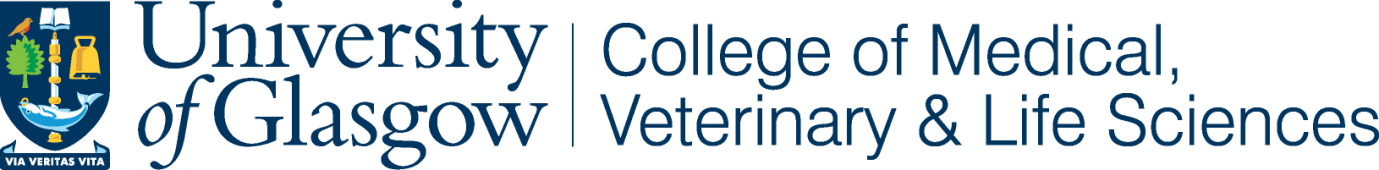 Project Application Form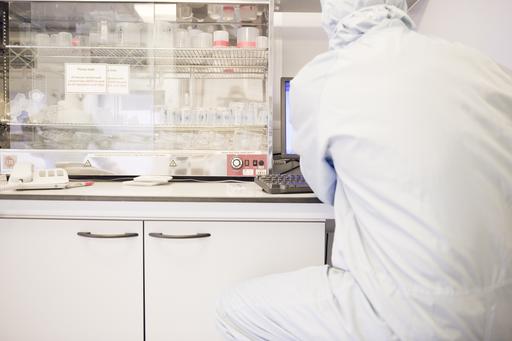 Once completed please return the form to Lesley Dinning (lesley.dinning@glasgow.ac.uk)Please note:Fees are at UKRI recommended levels. Stipend is £2,000 above the UKRI recommended levels unless enhanced stipend is not required. If a higher stipend is required, please provide details (note the industrial contribution would rise accordingly)If more or less than £10K consumables per annum are required, then the industrial contribution would be adjusted accordingly.The School is responsible for the project approval process for the industry partner funds as normal.A letter of support will be required from the potential industrial partner (including the sum to be provided) plus a letter of support from the Head of School. Full £ value of School contribution to the project: £……………Agresso Project code: ……………For Graduate School Use Only:Graduate School Decision: Approve/DeclineSigned on behalf of the Graduate School Funding Support Committee:..............................................................Date: ........................Principal Investigator Details	Principal Investigator Details	PI NameSchool / InstituteOther GU supervisorsProject DetailsProject DetailsProject TitleProposed Start DateStudentship LengthIs the enhanced stipend of £2K above RCUK rate that is normally paid to Industrial Partnership PhD students required?Total consumables costs requiredHas the Head of School been consulted and agreed to financial commitment (see below)?Project Partner DetailsProject Partner DetailsPartner OrganisationIs the company an SME?Contribution (£ cash)In kind contribution (description and estimate in £)Project OverviewProject Overview